SOLICITUD A EFECTOS DEL IMPUESTO SOBRE EL INCREMENTO DE VALOR DE LOS TERRENOS DE NATURALEZA URBANA.1. DATOS DE LA PERSONA INTERESADA:D./Dª	 	con D.N.I./C.I.F.	, domicilio en		,nº	bloque	, escalera	, piso	, localidad	, provincia	,C.P.	,teléfono	correo electrónico 	2.-DATOS DE LA PERSONA REPRESENTANTE:D./Dª	,con D.N.I./C.I.F.		, domicilio en		,nº	,bloque	,escalera		,piso_	, localidad	,provincia		, C.P._	,teléfono		correo electrónico:		.SUPUESTO A: TRANSMISIÓN MORTIS CAUSA	1.- IDENTIFICACIÓN DE LA TRANSMISIÓN:Nombre de la persona fallecida: 	Fecha fallecimiento:	.2.- Notario/a, Número y Fecha de Protocolo del Documento de Transmisión:Notario/-a: 	Número de Protocolo	Fecha de Protocolo 	En cumplimiento del artículo 18º.1 de la Ordenanza Fiscal que regula el IIVTNU, comunico la transmisión a efectos de plusvalía.3.-SOLICITO (marcar con ):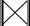 Deseo se calcule la cuota IIVTNU según estimación Real.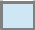 Deseo se calcule la cuota IIVTNU según estimación Objetiva.SUPUESTO B: TRANSMISIÓN INTER-VIVOS	1.-EN CALIDAD DE (marcar con ) :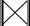 2.- IDENTIFICACIÓN DE LA TRANSMISIÓN:2.1.-Tipo de Transmisión (marcar con )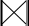       Compraventa	  Donación	   Permuta	     Otros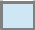 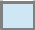 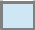 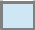 2.2.- Notario/-a , Número y Fecha de Protocolo del Documento de Transmisión:Notario/-a			 Número de Protocolo	Fecha de Protocolo 	En cumplimiento del artículo 18º.1 de la Ordenanza Fiscal que regula el IIVTNU, comunico la transmisión a efectos de plusvalía.3.-SOLICITO (marcar con ):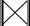       Deseo se calcule la cuota del IIVTNU según estimación Real.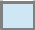 Deseo se calcule la cuota del IIVTNU según estimación Objetiva.SUPUESTO C: NO SUJETA POR INEXISTENCIA DE INCREMENTO DE VALOR.	1.- IDENTIFICACIÓN DE LA TRANSMISIÓN:1.1.-Tipo de Transmisión (marcar con )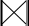       Compraventa	  Donación	   Ext. Condominio	        Otros Liquidación de Sociedad de Gananciales	   Dación en Pago/Vivienda habitual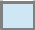 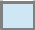 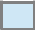 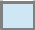 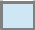 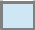 1.2.- Notario/-a , Número y Fecha de Protocolo del Documento de Transmisión:Notario/-a:		 Número de Protocolo	Fecha de Protocolo 	2.-SOLICITO (marcar con ): NO SUJETA al IIVTNU: NO se ha producido INCREMENTO DEL VALOR DEL INMUEBLE 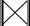 ES OBLIGATORIO adjuntar la documentación que se solicita en cada trámite, en caso de no aportar la documentación requerida, EL AYUNTAMIENTO APLICARÁ LA FÓRMULA DE ESTIMACIÓN OBJETIVA DEL CÁLCULO DEL IIVTNU.En San Javier a	de	de 	Fdo:	_Excmo./Excma. Sr./Sra. Alcalde/Alcaldesa del Ayuntamiento de San Javier.De acuerdo con la Ley Orgánica 3/2018, de Protección de Datos y el Reglamento (UE), 2016/679, del Parlamento Europeo y del Consejo, de 27 de abril de 2016, le informamos que sus datos personales serán objeto de tratamiento bajo la responsabilidad del Ayuntamiento de San Javier, con la finalidad de poder dar cumplimiento o respuesta adecuada a su solicitud. Los datos serán tratados en el ejercicio de las potestades atribuidas al Ayuntamiento por la Ley 7/1985, de 2 de abril, RGRL y la Ley 39/2015, de 1 de octubre, PACAP, y no se cederán a terceros salvo obligación legal de cesión. Mediante instancia dirigida al Ayuntamiento podrá Vd. ejercer sus derechos de acceso, rectificación, supresión y portabilidad de los datos y limitación u oposición a su tratamiento. InstruccionesEl impreso debe cumplimentarlo en  mayúsculas tipo imprenta.Es conveniente aportar número de teléfono y correo electrónico a efectos de comunicar o recabar cualquier información que se derive de la tramitación del expediente.(1) Tipo de vía: indique lo que proceda: Av: Avenida; C/ : Calle; Cn: Camino; Cj: Callejón;Cr: Carretera; Ps: Paseo; Pl: Plaza; Tr: Travesía.(2) Domicilio a efectos de notificación: Este apartado solamente deberá cumplimentarse si el interesado quiere que la notificación se realice en un domicilio distinto.(3) Firma: La solicitud deberá ser firmada por quien la presente (interesado o representante)Una vez firmado debe presentarla en el Registro General de Entrada del Ayuntamiento de San Javier o en los registros de la Administración General del Estado o de las Comunidades Autónomas.Información detallada de protección de datosSe informa al interesado que sus datos personales van a ser objeto de tratamiento por parte del Ayuntamiento de San Javier, con CIF P-3003500J, y dirección en Plaza de España, nº3, 30730, San Javier, Murcia (Responsable del tratamiento), que tiene por finalidad que tiene por finalidad la gestión y ejecución de los diferentes tributos e ingresos de carácter municipal, así como emisión de recibos derivados del cobro de los impuestos, tasas municipales, multas y sanciones.  El Ayuntamiento de San Javier dispone de Delegado de Protección de Datos (DPD) al que podrá dirigirse a través de la siguiente dirección de correo electrónico: dpo@sanjavier.esEste tratamiento está legitimado por el consentimiento del propio interesado. Tiene derecho a retirar el consentimiento prestado sin que ello afecte a la licitud del tratamiento basado en el consentimiento previo a su retirada. En caso de no facilitar los datos el interesado, provocará la imposibilidad de gestionar la correspondiente solicitud. Asimismo, este tratamiento está legitimado también en el cumplimiento por parte del Ayuntamiento de las obligaciones legales e interés público reflejadas en la solicitud.El responsable tratará las siguientes categorías de datos: datos identificativos necesarios para la declaración del impuesto.Los datos facilitados no serán cedidos salvo, los casos legalmente previstos para el cumplimiento de la finalidad indicada a otras administraciones con competencia en la materia.No están previstas transferencias internacionales de los datosNo se realizan decisiones automatizadasLos datos objeto de tratamiento serán conservados durante el tiempo necesario para cumplir con la finalidad para la que se recabaron y para determinar las posibles responsabilidades que se pudieran derivar de dicha finalidad y del tratamiento de los datos.Para ejercitar los derechos que procedan conforme a la normativa de protección de datos (acceso, rectificación, supresión, oposición, limitación, portabilidad, así como a no ser objeto de decisiones basadas únicamente en el tratamiento automatizado de sus datos, cuando procedan) frente al tratamiento de sus datos personales dirigiéndose a la dirección de correo del DPD, dpo@sanjavier.es o a través del registro del Ayuntamiento, facilitando copia de su DNI o documento identificativo equivalente.  Podrá dirigirse a la Agencia Española de Protección de Datos (www.aepd.es) para presentar una reclamación cuando no considere debidamente atendida su solicitud.DOCUMENTACIÓN A PRESENTAR EN EL SUPUESTO A (TRANSMISIÓN MORTIS CAUSA) (marcar con  ):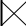       1.-Documento de Identidad de la persona Interesada.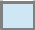       2.-Documento Firmado de la Representación o Autorización (en su caso).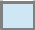       3.-Documento de Identidad de la persona Representante o Autorizada (en su caso).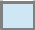       4.-Copia de la Escritura Pública de adjudicación de herencia o cuaderno particional suscrito por todos los/las herederos/-as, en caso de división de herencia.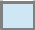       5.-Relación de los bienes de la persona fallecida con copia de los títulos de adquisición de los mismos por el/la causante, sólo en el caso de no estar dichos datos en la escritura de adjudicación de herencia.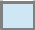       6.-Copia de la declaración del Impuesto de Sucesiones y donaciones (en caso de solicitar cálculo de la cuota del IIVTNU según estimación Real)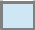       7.-Copia del NIF del/ de la causante y de las personas herederas.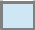      8.-Certificado de Defunción del/de la causante del Registro General de Actos de Última Voluntad.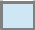      9.-Libro de Familia.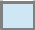 DOCUMENTACIÓN A PRESENTAR EN EL SUPUESTO B (TRANSMISIÓN INTER-VIVOS) (marcar con  ):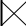       1.-Documento de Identidad de la Persona Interesada.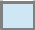       2.-Documento Firmado de la Representación o Autorización (en su caso).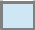       3.-Documento de Identidad de la Persona representante o Autorizada (en su caso).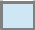 4.-Copia Escritura Pública de Propiedad del Inmueble o Documento Público de Transmisión.5.-Copia Escritura Pública del Inmueble, Documento Público, o declaración del Impuesto de Sucesiones y Donaciones, de Adquisición, según proceda, en caso de solicitar  fórmula de cálculo de estimación Real.DOCUMENTACIÓN A PRESENTAR EN EL SUPUESTO C (SUPUESTO NO SUJECIÓN) (marcar con  ):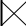       1.-Documento de Identidad de la Persona Interesada.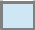       2.-Documento Firmado de la Representación o Autorización (en su caso).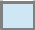       3.-Documento de Identidad de la Persona Representante o Autorizada (en su caso).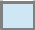       4.-Copia Escritura Pública de Propiedad del Inmueble o Documento Público de Transmisión.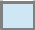 5.-Copia Escritura Pública del inmueble o Documento Público de Adquisición6.-Copia de la declaración del Impuesto de Sucesiones y donaciones en caso de transmisión lucrativa.DECLAROCOMUNICO     Sujeto Pasivo /Transmitente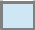      Adquirente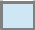      Representante del Sujeto Pasivo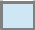      Persona Interesada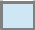 